Alida Alida.261390@2freemail.com  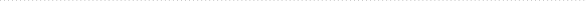 AREA OF EXPERTISE:Customer relationshipCommunicationSalesProject ManagementOBJECTIVE:Learn every day and put my modest experience to good use, for the design of Marketing Project, Management and Communication, and Humanitarian project.KEY SKILLSAND QUALIFICATIONSMore than 4 years in customer relationship and communication.Well organized and dependable – Good planner in prioritizing assigned missions.Very dedicated to excellent customer service.Ability to communicate with customer and understand their needs.Honest, smiling, helpful, able to work under pressureFast learner; quickly incorporate and creative.Able to work well with others and good team spirit.EXPERIENCE	2013-2015: international consulting group (communication, preregistration, advert, orientation...)Duties and responsibilitiesIn charge of customer services.Customer’s orientation and training.Sales services.Partner’s relationship.         2011-2012: Professional internship in Communication and Project Management at Plan CameroonDuties and responsibilitiesOrganization and report of Activities.Field visit.Data collection.VIH project Assistant.EDUCATION	2015: MBA 2 management in business administration (corporate culture) british business college.2014: MBA 1 management in business administration (corporate culture) british business college.2013: Bachelor degree in management and international relations.2011: Bachelor degree in marketing and communications, School of Management.2010: HND in Corporate Communication.2008: Bachelor A4 German.ACADEMIC WORK:2011: "The customer loyalty in a micro finance: Case ExpressUnion Douala Cameroon ». 2010: "The importance of corporate communication for Freight business: Case MTA Cameroon’’.OTHERSQUALIFICATIONS:2014: English Language course at British College.2012: English Language course at British College.2012: Training on basic data collection methods for the HIV / AIDS project .implementation by Plan Cameroon.LANGUAGES:English:  read, spoken and written.French: read, spoken and written.Foreign languages:  German, Chinese.Computer Skills: Microsoft Windows, Internet Explorer, MS Word, ExcelHOBBIES:Music, sport, traveling,  